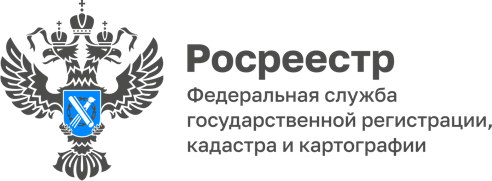 Проведена первая госрегистрация с использованием машиночитаемой доверенностиРосреестром зарегистрирована первая сделка купли-продажи объекта недвижимости с применением машиночитаемой доверенности (МЧД).МЧД – это доверенность от имени юридического лица, выданная в электронном виде в формате XML на представителя – физическое лицо. XML-формат делает возможным автоматическое машинное считывание и проверку содержащейся в доверенности информации.«С сентября 2023 года сотрудники юридических лиц при подписании электронных документов, таких как договоры купли-продажи и заявления на услуги Росреестра, обязаны прикладывать машиночитаемую доверенность (МЧД). Ее применение повысит гарантии прав владельцев недвижимости – юридических лиц и позволит снизить риски при совершении сделок с недвижимостью», - рассказала руководитель регионального Росреестра Лариса Вопиловская.Важно: доверенность должна быть нотариально удостоверена. Хранение нотариально удостоверенной МЧД обеспечивается посредством цифровой платформы распределенного реестра ФНС России, а ее проверка – с помощью сервисов ФНС России и Федеральной нотариальной палаты.Материал пордготовлен Управлением Росреестра по Республике Алтай